    КАРАР								 ПОСТАНОВЛЕНИЕ«09» июль  2022 й.			 №15 		       «09»июля 2022 г.Об утверждении плана мероприятий по охране жизни людей на водоёмах сельского поселения Чалмалинский сельсовет муниципального района Шаранский район Республики Башкортостан          В соответствии со статьями 14, 15 и 16 Федерального закона от 6 октября 2003 года № 131-ФЭ «Об общих принципах организации местного самоуправления в Российской Федерации», постановления Правительства республики Башкортостан от 17.06.2013 года №246 «Об утверждении Правил охраны жизни людей на воде в Республике Башкортостан и Правил пользования водными объектами для плавания на маломерных судах в Республике Башкортостан», в целях обеспечения безопасности и снижения травматизма людей в местах массового отдыха населения на водных объектах в купальный сезон 2022 года, администрация сельского поселения Чалмалинский сельсовет муниципального района Шаранский район Республики Башкортостан ПОСТАНОВЛЯЕТ:1. Утвердить План мероприятий по охране жизни людей на водоёмах (приложение № 1) и Перечень мер по обеспечению безопасности населения в местах массового отдыха на водоёмах сельского поселения Чалмалинский сельсовет (приложение № 2).2. Рекомендовать ИП Хузин М.Т. в ведении которых находятся водные объекты:- осуществить мероприятия по обеспечению безопасности населения при пользовании водоёмами;- определить места массового отдыха на воде и организовать работу по оборудованию спасательных постов, оснащенных спасательными средствами;- запретить купание в неустановленных для этого местах путём предупреждения и выставления знаков, запрещающих купание;- принять меры по пресечению загрязнения водоёмов, захламления территорий, несанкционированных стоянок, моек автотранспорта и самовольной вырубке деревьев.3.Рекомендовать директору МБОУ «СОШ с. Чалмалы» Маннановой Р.М. предусмотреть дополнительное обучение учащихся правилам поведения на воде в рамках учебной программы курса «Основы безопасности жизнедеятельности», при проведении классных мероприятий, а также в период летней оздоровительной работы с детьми.4. Предоставить в срок копии принятых нормативных актов и информацию об организации мест массового отдыха людей на водных объектах в отдел по ГО и ЧС администрации муниципального района.5. Контроль за выполнением настоящего постановления оставляю за собой.Глава сельского поселения                                        И.Г.Мухаметов                                                                                  Приложение № 1                                                                                                                           к постановлению №15                                                                                                                           от 09.07.2022 гПлан мероприятий по охране жизни людей на водоёмах сельского поселения Чалмалинский сельсовет муниципального района Шаранский район Республики Башкортостан                                                                              Приложение № 2                                                                                                                     к постановлению № 15                                                                                                                     от 09.07.2022 годПеречень мер по обеспечению безопасности населения на пляжах и других местах массового отдыха на водоёмах сельского поселения       Работники спасательных станций и постов, водопользователи, (владельцы пляжей), внештатные общественные инспекторы проводят в зонах рекреации водных объектов работу по предупреждению несчастных случаев с людьми на воде с использованием радиотрансляционных установок, магнитофонов, мегафонов, стендов, фотовитринпрофилактическим материалом.       Каждый гражданин обязан оказать посильную помощь людям, терпящим бедствие на воде.       В зоне рекреации водных объектов и других местах отдыха запрещается:- купаться в местах, где выставлены щиты (аншлаги) с предупреждающими и запрещающими знаками и надписями; заплывать за буйки, обозначающие границы плавания; загрязнять и засорять водоёмы и берега;- распивать спиртные напитки, купаться в состоянии алкогольного, наркотического опьянения;- приводить с собой собак и других животных;- играть с мячом и в другие спортивные игры в не отведённых для этих целей местах, а также допускать шалости, связанные с нырянием и захватом купающихся и др., подавать крики ложной тревоги;- плавать (купаться) с использованием предметов, не предназначенных для этих целей (досок, брёвен, лежаков, автомобильных камер).      Обучение людей плаванию должно проводиться в специально отведённых местах. Ответственность за безопасность обучаемых несёт преподаватель (инструктор, тренер, воспитатель), проводящий обучение или тренировку.      Взрослые обязаны не допускать купания детей в не установленных местах, шалостей на воде, плавания на не приспособленных для этого средствах (предметах) и других нарушений на воде.	Башкортостан РеспубликаһыныңШаран районымуниципаль районыныңСалмалы  ауыл Советыауыл биләмәһе ХакимиәтеБашкортостан РеспубликаһыныңШаран районы Салмалы  ауыл СоветыМәктәп урамы, 11, Салмалы аулы Шаран районы Башкортостан РеспубликаһыныңТел./факс(347 69) 2-61-05,e-mail:ch.selsowet@yandex.ruhttp://chalmaly.ru/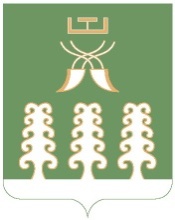 Администрация сельского поселенияЧалмалинский  сельсоветмуниципального районаШаранский районРеспублики БашкортостанЧалмалинский сельсовет Шаранского района Республики Башкортостанул. Школьная,д.11, с.Чалмалы Шаранского района, Республики БашкортостанТел./факс(347 69) 2-61-05,e-mail:ch.selsowet@yandex.ruhttp://chalmaly.ru/№ п/пНаименование мероприятийСрок исполненияИсполнителиОтметка о выполнении1На очередном заседании комиссии по ЧС и ОПБ рассмотреть вопросы обеспечения безопасности населения в местах массового отдыха на водоёмах.июль 2022 годакомиссия по ЧС и ОПБ СП Чалмалинский сельсовет2На заседании заслушать директора МБОУ «СОШ Чалмалы» Маннанову Р.М. о ходе выполнения требований постановления Правительства Республики Башкортостан от 07.11.2006 года № 315 «Об утверждении Правил охраны жизни людей на воде в Республике Башкортостан...» и статей 14, 15, 16 от 06.10.2003 г. № 131-ФЗ «Об общих принципах организации местного самоуправления в Российской Федерации»июль 2022 годакомиссия по ЧС и ОПБ СП Чалмалинский сельсовет3На официальном сайте сельского поселения опубликовать постановление главы сельского поселения «О мерах по охране жизни людей на водоёмах»июль 2022 года4Директору МБОУ «СОШ с. Чалмалы» проводить разъяснительную работу среди учеников по правилам поведения на водев течение годаМаннанова Р.М.5Администрации сельского поселения, совместно с водопользователями провести мероприятия по обеспечению безопасности населения при пользовании водоёмами, отвод земли под места массового отдыха на воде. Запретить купание в не установленных местах путём предупреждения и выставления знаков, запрещающих купаниедо начала купального сезонаГлава сельского поселения6Организовать распространение агитационных листовок, памяток и плакатов по правилам поведения на водедо начала купального сезонакультработники, школа7Места массового отдыха оборудовать в соответствии с предъявляемыми к ним требованиями, оснастить спасательными средствамидо начала купального сезонаРуководители объектов8В случае возникновения угрозы или факта ЧС, связанного с гибелью человека на водном объекте, немедленно оповещать ЕДДС МР, ПЧ -96, ОВД по Шаранскому районуиюль 2022 годаГлава сельского поселения, руководитель объекта